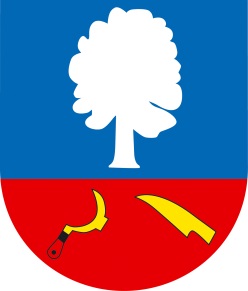 OBEC BUKOVANYBukovany 222696 31 Bukovanytel.:/fax: 518 618 022IČ: 00284793www.obecbukovany.cz                  oubukovany@tiscali.cz Záměr obce č. 1/2023Usnesením č. 68 byl ZO Bukovany dne 7. 3. 2023 schválen „Záměr obce č. 1/2023“Jedná se o pronájem části nebytových prostor (sál) sokolovny 1.NP v budově č. popisné 181,  
na pozemku st. 148/1 v k. ú. Bukovany u Kyjova o celkové výměře 278 m2. 
 Část sálu sokolovny (příloha č.1) určená pro pronájem na cvičení žen má celkovou výměru 139 m2 a částka za pronájem činí 100,- Kč/hodinu.Přílohou tohoto záměru je příloha č. 1, kde je vyznačená část sálu určená pro pronájem.Občané mohou po dobu zveřejnění záměru předložit své připomínky 
a návrhy na OÚ v Bukovanech.                                                                                                  Bc. Jana Šimečková                                                                                                        starostka obceVyvěšeno:23. 3. 2023Sňato: 7. 4. 2023Bukovany 23. 3. 2023